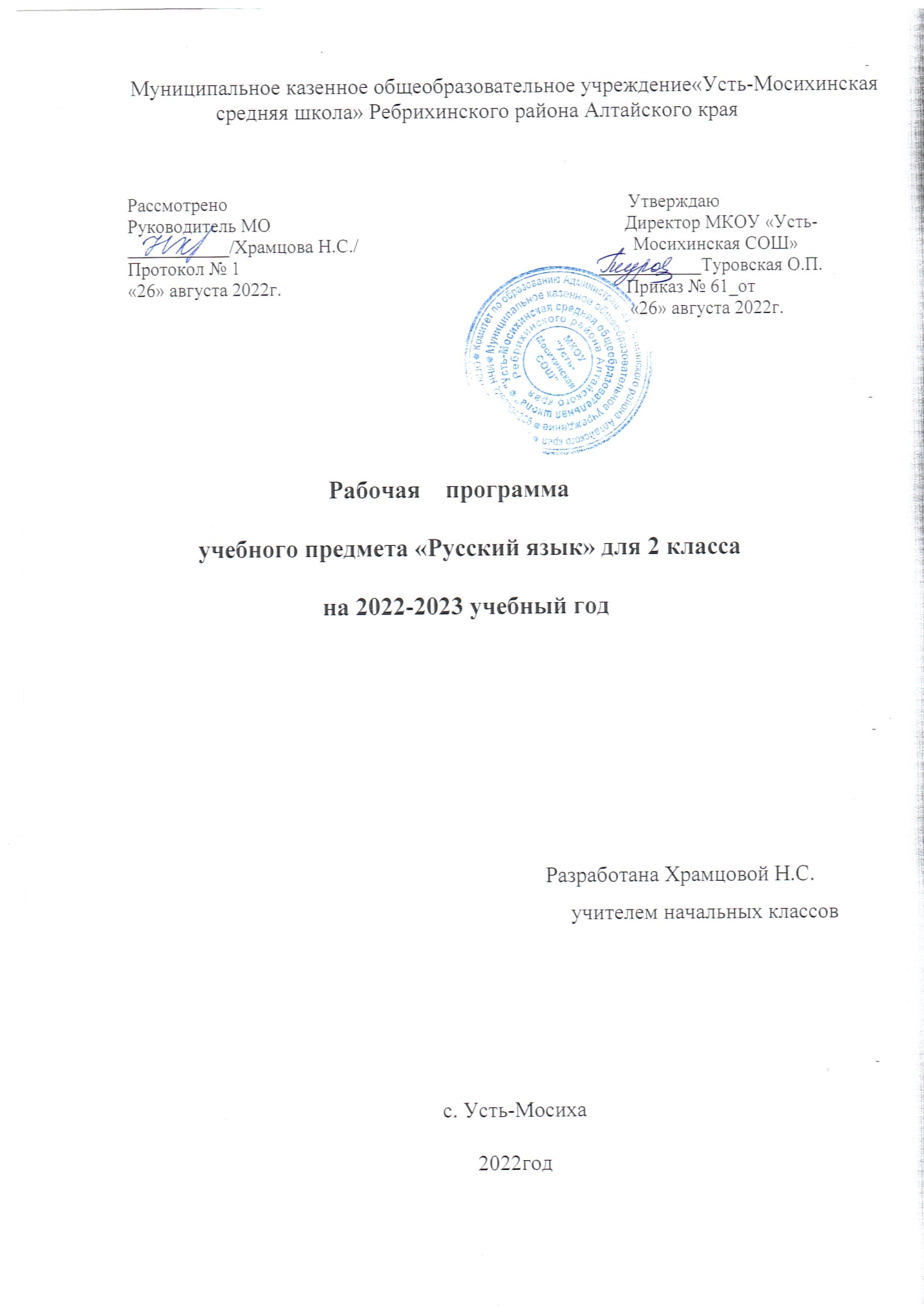 ПОЯСНИТЕЛЬНАЯ ЗАПИСКАТематическое планирование составлено к учебнику В.П. Канакиной, В.Г.Горецкого «Русский язык», 2 класс. (Москва, «Просвещение», 2015 г.)Авторы-составители:  Гребенькова Зоя Петровна, Гришкова Светлана Владимировна, Рязанова Оксана Алексеевна (МКОУ «Пановская СОШ»)Телефон для связи: 8-961-236-03-43ТЕМАТИЧЕСКОЕ ПЛАНИРОВАНИЕ УЧЕБНОГО ПРЕДМЕТА«РУССКИЙ ЯЗЫК», 2 КЛАССНАЗВАНИЕ РАЗДЕЛА КОЛ-ВО ЧАСОВ ПО ПРИМЕРНОЙ ПРОГРАММЕ КОЛ-ВО ЧАСОВвтематич.планиров.ПРИМЕЧАНИЕ Общие сведения о языке11Развитие речи309+21Часы развития речи включены также в разделы:- «Синтаксис» – 1 ч.- «Лексика» - 1 ч.- «Фонетика и графика» - 3 ч.- «Орфография и пунктуация» - 3 ч.- «Морфология» - 13 ч.ИТОГО: 21 ЧАССинтаксис 88Лексика 1010Состав слова (морфемика)1414Фонетика и графика 6148 часов добавлены  из резервных часовОрфография и пунктуация 5026+ 24Часы орфографии и пунктуации включены также в разделы:- «Состав слова (морфемика)» - 5ч.- «Фонетика и графика» - 9 ч.- «Морфология» - 10 ч.ИТОГО: 24 ЧАСАМорфология 1919Часы резерва(повторение)32248 часовдобавлены в раздел «Фонетика и графика»Орфоэпия Изучается во всех разделах курсаИТОГО:170170№ урокап/пНазвание раздела/ Тема урока РазделПримерной программыКол-во часовОБЩИЕ СВЕДЕНИЯ О ЯЗЫКЕ – 1 ЧАСОБЩИЕ СВЕДЕНИЯ О ЯЗЫКЕ – 1 ЧАСОБЩИЕ СВЕДЕНИЯ О ЯЗЫКЕ – 1 ЧАСОБЩИЕ СВЕДЕНИЯ О ЯЗЫКЕ – 1 ЧАС1.Язык как основное средство человеческого общения и явление национальной культуры. Многообразие языкового пространства России и мира (первоначальные представления). Знакомство с различными методами познания языка: наблюдение, анализ.Общие сведения о языке.1 ч.РАЗВИТИЕ РЕЧИ – 9 ЧАСОВРАЗВИТИЕ РЕЧИ – 9 ЧАСОВРАЗВИТИЕ РЕЧИ – 9 ЧАСОВРАЗВИТИЕ РЕЧИ – 9 ЧАСОВ2.Выбор языковых средств в соответствии с целями и условиями устного общения для эффективного решения коммуникативной задачи (для ответа на заданный вопрос, для выражения собственного мнения).Развитие речи.1 ч.3.Овладения основными умениями ведения разговора (начать, поддержать, закончить разговор, привлечь внимание и т.д.). Практическое  овладение диалогической формой речи.Развитие речи1 ч.4.Соблюдение норм речевого этикета и орфоэпических норм в ситуациях учебного и бытового общения.Умение договариваться и приходить к общему решению в совместной деятельности при проведении парной и групповой работы.Развитие речи1 ч.5.Текст. Признаки текста: смысловое единство предложений в тексте; последовательность предложений в тексте; выражение в тексте законченной мысли.Развитие речи1 ч.6Тема текста.Основная мысль. Заглавие текста.Развитие речи1 ч.7.Подбор заголовков к предложенным текстам. Последовательность  частей текста (абзацев).Развитие речи1 ч.8.Корректирование текстов с нарушенным порядком предложений и абзацев.Развитие речи1 ч.9.Типы текстов: описание, повествование, рассуждение, их особенности (первичное ознакомление).Развитие речи1 ч.10.Составление устного рассказа по репродукции картины по личным наблюдениям и вопросам.Развитие речи1 ч.СИНТАКСИС –9 ЧАСОВ (8 Ч. + 1 Р/Р)СИНТАКСИС –9 ЧАСОВ (8 Ч. + 1 Р/Р)СИНТАКСИС –9 ЧАСОВ (8 Ч. + 1 Р/Р)СИНТАКСИС –9 ЧАСОВ (8 Ч. + 1 Р/Р)11.Порядок слов в предложении (повторение).Синтаксис1 ч.12.Предложение как единица языка.Синтаксис1 ч.13.Предложение и слово. Отличие предложения от слова.Синтаксис1 ч.14.Наблюдение за выделением в устной речи одного из слов предложения. (логическое ударение).Синтаксис1 ч.15.Виды предложений по цели высказывания: повествовательные, вопросительные, побудительные предложения.Синтаксис1 ч.16.Виды предложений по цели высказывания: повествовательные, вопросительные, побудительные предложения.Синтаксис 1 ч.17.Виды предложений по эмоциональной окраске (по интонации): восклицательные и невосклицательные предложения.Синтаксис1 ч.18.Виды предложений по эмоциональной окраске (по интонации): восклицательные и невосклицательные предложения.Синтаксис 1 ч.19.Составление устного рассказа по репродукции картины И.С.Остроухова «Золотая осень».Развитие речи1 ч.ЛЕКСИКА – 11 ЧАСОВ (10 ЧАСОВ +1 Р/Р)ЛЕКСИКА – 11 ЧАСОВ (10 ЧАСОВ +1 Р/Р)ЛЕКСИКА – 11 ЧАСОВ (10 ЧАСОВ +1 Р/Р)ЛЕКСИКА – 11 ЧАСОВ (10 ЧАСОВ +1 Р/Р)20.Понимание слова как единства звучания и значения. Лексическое значение слова (общее представление).Лексика 1 ч.21.Выявление слов, значение которых требует уточнения.Лексика1 ч.22.Выявление слов, значение которых требует уточнения.Лексика 1 ч.23.Определение значения слова по тексту или уточнение значения с помощью толкового словаря.Лексика1 ч.24.Определение значения слова по тексту или уточнение значения с помощью толкового словаря.Лексика 1 ч.25.Однозначные и многозначные слова (простые случаи, наблюдение).Лексика1 ч.26.Однозначные и многозначные слова (простые случаи, наблюдение).Лексика 1 ч.27.Наблюдение за использованием в речи синонимов и антонимов.Лексика1 ч.28.Наблюдение за использованием в речи синонимов и антонимов.Лексика 1 ч.29.Наблюдение за использованием в речи синонимов и антонимов.Лексика 1 ч.30.Подробное изложение повествовательного текста.Развитие речи1 ч.СОСТАВ СЛОВА (МОРФЕМИКА) –19 ЧАСОВ (14 Ч. + 5 Ч. ОРФОГРАФИЯ)СОСТАВ СЛОВА (МОРФЕМИКА) –19 ЧАСОВ (14 Ч. + 5 Ч. ОРФОГРАФИЯ)СОСТАВ СЛОВА (МОРФЕМИКА) –19 ЧАСОВ (14 Ч. + 5 Ч. ОРФОГРАФИЯ)СОСТАВ СЛОВА (МОРФЕМИКА) –19 ЧАСОВ (14 Ч. + 5 Ч. ОРФОГРАФИЯ)31.Корень как обязательная часть слова.Состав слова (морфемика)1 ч.32.Однокоренные (родственные) слова.Состав слова (морфемика)1 ч.33.Признаки однокоренных (родственных) слов.Состав слова (морфемика)1 ч.34.Различение однокоренных слов  и синонимов, однокоренных слов и слов с омонимичными корнями.Состав слова (морфемика)1 ч.35.Выделение в словах корня (простые случаи).Состав слова (морфемика)1 ч.36.Выделение в словах корня (простые случаи).Состав слова (морфемика)1 ч.37.Окончание как изменяемая часть слова.Состав слова (морфемика)1 ч.38.Изменение формы слова с помощью окончания.Состав слова (морфемика)1 ч.39.Различение изменяемых и неизменяемых слов.Состав слова (морфемика)1 ч.40.Суффикс как часть слова (наблюдение).Состав слова (морфемика)1 ч.41.Суффикс как часть слова (наблюдение).Состав слова (морфемика)1 ч.42.Суффикс как часть слова (наблюдение).Состав слова (морфемика)1 ч.43.Приставка как часть слова (наблюдение).Состав слова (морфемика)1 ч.44.Приставка как часть слова (наблюдение).Состав слова (морфемика)1 ч.45.Перенос слов со строки на строку (без учета морфемного членения слов).Орфография и пунктуация1 ч.46.Перенос слов со строки на строку (без учета морфемного членения слов).Орфография и пунктуация1 ч.47.Перенос слов со строки на строку (без учета морфемного членения слов).Орфография и пунктуация1 ч.48.Перенос слов со строки на строку (без учета морфемного членения слов).Орфография и пунктуация1 ч.49.Перенос слов со строки на строку (без учета морфемного членения слов).Орфография и пунктуация1 ч.ФОНЕТИКА И ГРАФИКА –26 ЧАСОВ (14 Ч+ 3 Р/Р + 9 Ч. ОРФОГРАФИЯ)ФОНЕТИКА И ГРАФИКА –26 ЧАСОВ (14 Ч+ 3 Р/Р + 9 Ч. ОРФОГРАФИЯ)ФОНЕТИКА И ГРАФИКА –26 ЧАСОВ (14 Ч+ 3 Р/Р + 9 Ч. ОРФОГРАФИЯ)ФОНЕТИКА И ГРАФИКА –26 ЧАСОВ (14 Ч+ 3 Р/Р + 9 Ч. ОРФОГРАФИЯ)50.Повторение изученного в 1 классе: смыслоразличительная функция звуков; различение звуков и букв.Фонетика и графика.1 ч.51.Повторение изученного в 1 классе: смыслоразличительная функция звуков; различение звуков и букв.Фонетика и графика.1 ч.52.Использование знания алфавита при работе со словарями.Фонетика и графика.1 ч.53.Использование знания алфавита при работе со словарями.Фонетика и графика.1 ч.54.Гласные звуки. Различение ударных и безударных гласных звуков.Фонетика и графика.1 ч.55.Функции букв е, ё, ю, я.Фонетика и графика.1 ч.56.Запись ответов на вопросы к тексту.Развитие речи.1 ч.57.Ознакомление с правилами правописания  и их применение: проверяемые безударные гласные в корне слова.Орфография и пунктуация.1 ч.58.Ознакомление с правилами правописания  и их применение: проверяемые безударные гласные в корне слова.Орфография и пунктуация.1 ч.59.Ознакомление с правилами правописания  и их применение: проверяемые безударные гласные в корне слова.Орфография и пунктуация.1 ч.60.Понятие орфограммы. Использование различных способов решения орфографической задачи в зависимости от места орфограммы в слове.Орфография и пунктуация.1 ч.61.Использование орфографического словаря учебника для определения (уточнения) написания слова.Орфография и пунктуация.1 ч.62.Непроверяемые гласные и согласные (слова из орфографического словарика).Орфография и пунктуация1 ч.63.Непроверяемые гласные и согласные (слова из орфографического словарика).Орфография и пунктуация1 ч.64.Непроверяемые гласные и согласные (слова из орфографического словарика).Орфография и пунктуация1 ч.65.Контроль и самоконтроль при проверке собственных и предложенных текстов.Орфография и пунктуация.1 ч. 66.Составление устного рассказа по репродукции картины С.А.Тутунова «Зима пришла. Детство.»Развитие речи 1 ч.67.Шипящие согласные звуки [ж], [ш], [ч*], [*].Фонетика и графика 1 ч.68.Обозначение на письме твердости и мягкости согласных звуков.Фонетика и графика1 ч.69.Согласный звук [й*] и гласный звук [и].Фонетика и графика1 ч.70.Парные и непарные по твердости-мягкости согласные звуки. Парные и непарные по звонкости-глухости согласные звуки.Фонетика и графика1 ч.71.Качественная характеристика звука: гласный – согласный; гласный ударный-безударный; согласный твердый-мягкий, парный-непарный; согласный звонкий-глухой, парный-непарный.Фонетика и графика1 ч.72.Составление устного рассказа по репродукции картины А.С.Степанова «Лоси».Развитие речи1 ч.73.Функции ь: показатель мягкости предшествующего согласного в конце и в середине слова; разделительный.Фонетика и графика1 ч.74.Использование на письме разделительных ъ и ь.Фонетика и графика1 ч.75.Установление соотношения звукового и буквенного состава в словах с буквами е, ё, ю, я (в начале слова и после гласных).Фонетика и графика1 ч.ОРФОГРАФИЯ И ПУНКТУАЦИЯ –29 ЧАСОВ (26 Ч. + 3 Р/Р)ОРФОГРАФИЯ И ПУНКТУАЦИЯ –29 ЧАСОВ (26 Ч. + 3 Р/Р)ОРФОГРАФИЯ И ПУНКТУАЦИЯ –29 ЧАСОВ (26 Ч. + 3 Р/Р)ОРФОГРАФИЯ И ПУНКТУАЦИЯ –29 ЧАСОВ (26 Ч. + 3 Р/Р)76.Правописание мягкого знака на конце и в середине слова перед другими согласными. Правописание слов с мягким знаком на конце и в середине перед согласными.Орфография  и пунктуация1 ч.77.Ознакомление с правилами правописания и их применение: разделительный мягкий знак.Орфография  и пунктуация1 ч.78.Ознакомление с правилами правописания и их применение: разделительный мягкий знак.Орфография  и пунктуация1 ч.79.Ознакомление с правилами правописания и их применение: разделительный мягкий знак.Орфография  и пунктуация1 ч.80.Ознакомление с правилами правописания и их применение: разделительный мягкий знак.Орфография  и пунктуация1 ч.81.Ознакомление с правилами правописания и их применение: разделительный мягкий знак.Орфография  и пунктуация1 ч.82.Формирование орфографической зоркости: осознание места возможного возникновения орфографической ошибки.Орфография и пунктуация.1 ч.83.Подробное изложение повествовательного текста.Развитие речи1 ч.84.Сочетания чк, чн (повторение правил правописания, изученных в 1 классе).Орфография  и пунктуация1 ч.85.Ознакомление с правилами правописания и их применения: сочетания чт, щн, нч.Орфография  и пунктуация1 ч.86.Ознакомление с правилами правописания и их применения: сочетания чт, щн, нч.Орфография  и пунктуация1 ч.87.Ознакомление с правилами правописания и их применения: сочетания чт, щн, нч.Орфография  и пунктуация1 ч.88.Ознакомление с правилами правописания и их применения: сочетания чт, щн, нч.Орфография  и пунктуация1 ч.89.Гласные после шипящих жи, ши (в положении под ударением), ча, ща, чу, щу.Орфография  и пунктуация1 ч.90.Гласные после шипящих жи, ши (в положении под ударением), ча, ща, чу, щу.Орфография  и пунктуация1 ч.91.Гласные после шипящих жи, ши (в положении под ударением), ча, ща, чу, щу.Орфография  и пунктуация1 ч.92.Формирование орфографической зоркости: осознание места возможного возникновения орфографической ошибки.Орфография и пунктуация.1 ч.93-102.Ознакомление с правилами правописания и их применение: парные звонкие  глухие согласные в корне слова.Орфография  и пунктуация10 ч.103.Знакомство с жанром поздравления.Развитие речи1 ч.104.Составление устного рассказа по вопросам.Развитие речи1 ч.МОРФОЛОГИЯ – 42 ЧАСА (19 Ч. + 13 Р/Р + 10 Ч. ОРФОГРАФИЯ )МОРФОЛОГИЯ – 42 ЧАСА (19 Ч. + 13 Р/Р + 10 Ч. ОРФОГРАФИЯ )МОРФОЛОГИЯ – 42 ЧАСА (19 Ч. + 13 Р/Р + 10 Ч. ОРФОГРАФИЯ )МОРФОЛОГИЯ – 42 ЧАСА (19 Ч. + 13 Р/Р + 10 Ч. ОРФОГРАФИЯ )105.Имя существительное (ознакомление). Общее значение.Морфология 1 ч.106.Имя существительное (ознакомление). Общее значение.Морфология 1 ч.107.Имя существительное.Вопросы «кто?», «что?»Морфология 1 ч.108.Имя существительное.Вопросы «кто?», «что?»Морфология 1 ч.109.Имя существительное. Употребление в речи.Морфология 1 ч.110.Ознакомление с правилами правописания и их применение. Прописная буква в именах собственных: имена, фамилии, отчества людей.Орфография и пунктуация.1 ч.111.Ознакомление с правилами правописания и их применение.Прописная буква в кличках животных.Орфография и пунктуация.1 ч.112.Ознакомление с правилами правописания и их применение.Прописная буква в географических названиях.Орфография и пунктуация.1 ч.113.Ознакомление с правилами правописания и их применение. Прописная буква в именах собственных: имена, фамилии, отчества людей, клички животных, географические названия.Орфография и пунктуация.1 ч.114.Формирование орфографической зоркости: осознание места возможного возникновения орфографической ошибки.Орфография и пунктуация.1 ч.115.Составление  устного рассказа по репродукции картины В.М.Васнецова «Богатыри».Развитие речи1 ч.116.Составление рассказа по личным наблюдениям.Развитие речи1 ч.117.Подробное изложение повествовательного текста с опорой на вопросы.Развитие речи1 ч.118.Глагол (ознакомление).Общее понятие.Морфология1  ч.119.Глагол (ознакомление).Общее понятие.Морфология1 ч.120.Глагол.Вопросы «что делать?», «что сделать?» и др.Морфология 1 ч.121.Глагол.Вопросы «что делать?», «что сделать?» и др.Морфология 1 ч.122.Глагол. Употребление в речи.Морфология 1 ч.123.Формирование орфографической зоркости: осознание места возможного возникновения орфографической ошибки.Орфография и пунктуация.1 ч.124. Контрольная работа   Развитие речи1 ч.125.Текст-повествование.Составление устного рассказа по репродукции картины А.К.Саврасова «Грачи прилетели».Развитие речи1 ч.126.Корректирование текста с нарушением порядка предложений.(Муравей…) Текст-повествование.Развитие речи 1 ч.127.Имя прилагательное (ознакомление).Общее значение.Морфология 1 ч.128.Имя прилагательное (ознакомление).Общее значение.Морфология 1 ч.129.Имя прилагательное.Вопросы «какой?», «какая?», «какое?», «какие?»Морфология 1 ч.130.Имя прилагательное.Вопросы «какой?», «какая?», «какое?», «какие?»Морфология 1 ч.131.Имя прилагательное.Употребление в речи.Морфология 1 ч.132.Формирование орфографической зоркости: осознание места возможного возникновения орфографической ошибки.Орфография и пунктуация.1 ч.133.Текст-описание.Развитие речи1 ч.134.Составление текста – описания по личным наблюдениям.Развитие речи1 ч.135.Составление устного рассказа по репродукции картины Ф.П.Толстого «Букет цветов, бабочка и птичка».Развитие речи1 ч.136.Текст-рассуждение.Развитие речи 1 ч.137.Текст-рассуждение.Развитие речи 1 ч.138.Предлог. Отличие предлогов от приставок.Морфология 1 ч.139.Предлоги: в, на, из, без, над, до, у, о, об и др.Морфология 1 ч.140.Предлоги: в, на, из, без, над, до, у, о, об и др.Морфология 1 ч.141.Предлоги: в, на, из, без, над, до, у, о, об и др.Морфология 1 ч.142.Раздельное написание предлогов с существительными.Орфография и пунктуация 1 ч.143.Раздельное написание предлогов с существительными.Орфография и пунктуация 1 ч.144.Формирование орфографической зоркости: осознание места возможного возникновения орфографической ошибки.Орфография и пунктуация.1 ч.145.Корректирование текста с нарушенным порядком предложений и абзацев.Развитие речи 1 ч.146.Составление устного рассказа по репродукции картины И.И.Шишкина «Утро в сосновом бору»Развитие речи 1 ч.ПОВТОРЕНИЕ –24 ЧАСА (РЕЗЕРВНЫЕ) ПОВТОРЕНИЕ –24 ЧАСА (РЕЗЕРВНЫЕ) ПОВТОРЕНИЕ –24 ЧАСА (РЕЗЕРВНЫЕ) ПОВТОРЕНИЕ –24 ЧАСА (РЕЗЕРВНЫЕ) 147.Текст. Типы текстов.Резерв1148.Предложение как единица языка.Резерв 1149.Слова как единство звучания и значения. Лексическое значение слова.Резерв1150.Части речи. Имя существительное.Резерв1151.Части речи. Имя существительное.Резерв1152.Понимание текста: развитие умения формулировать простые выводы на основе информации, содержащейся в тексте. Выразительное чтение текста вслух с соблюдением правильной интонации.Резерв 1 153.Части речи. Имя прилагательное.Резерв1154.Части речи. Имя прилагательное.Резерв1155.Части речи. Глагол.Резерв1156.Части речи. Глагол.Резерв1157.Части речи. Предлог.Резерв1158.Части речи. Предлог.Резерв1159.Корректирование предложений с нарушенным порядком слов.Резерв1160.Составление устного рассказа по рисунку.Резерв1161.Корректирование текста с нарушенным порядком абзацев.Резерв1162.Звуки и буквы.Резерв1163.Повторение. Правила правописания и их применение. Проверяемые и непроверяемые гласные в корне слова.Резерв1164.Повторение. Правила правописания и их применение. Проверяемые и непроверяемые гласные в корне слова.Резерв1165.Повторение. Правила правописания и их применение. Проверяемые и непроверяемые гласные в корне слова.Резерв1166.Повторение. Правила правописания и их применение. Парные звонкие и глухие согласные.Резерв1167.Повторение. Правила правописания и их применение. Парные звонкие и глухие согласные.Резерв1168.Повторение. Правила правописания и их применение.Разделительный ъ и ь.Резерв1169.Повторение. Правила правописания и их применение.Сочетания чт, щн, нч.Резерв 1170.Контроль и самоконтроль при проверке предложенного текста.Резерв1